 РОССИЙСКАЯ ФЕДЕРАЦИЯАДМИНИСТРАЦИЯ ЧЕРЕМНОВСКОГО СЕЛЬСОВЕТАПАВЛОВСКОГО РАЙОНА АЛТАЙСКОГО КРАЯ__________________________________________________________                                                                  Приложение № 1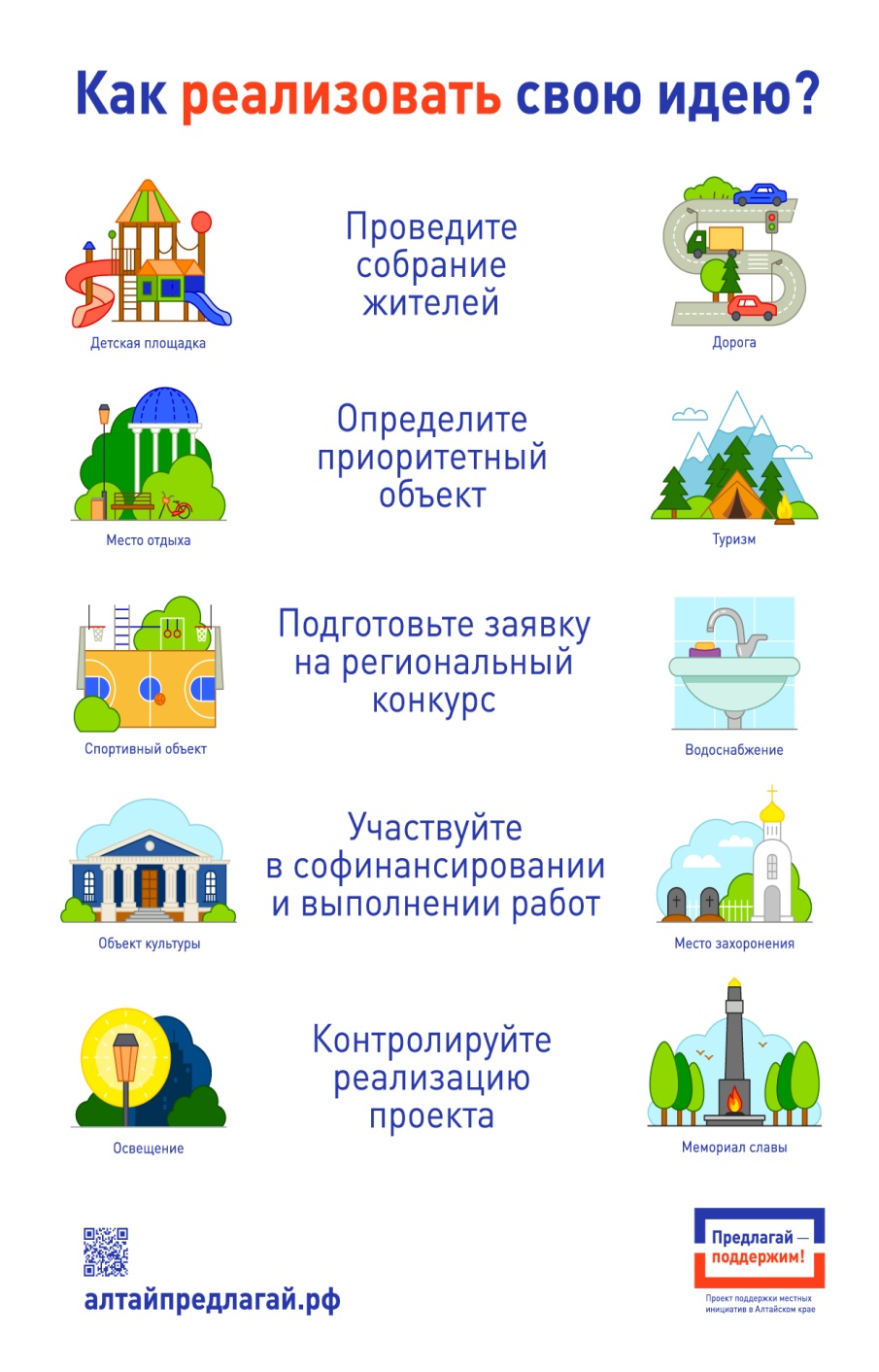 Уважаемые жители с. Черемное!29 июня 2019 года в 13-00 часов в Доме Культуры по адресу: с. Черемное, ул. Ленина, 9 состоится собрание граждан Черемновского сельсовета по вопросу участия в Проекте поддержки местных инициатив в Алтайском крае в 2020 году. Предлагаются следующие проекты:1.   объект благоустройства2. объект культуры3. объект библиотечного обслуживания4.объект, используемый для проведения общественных и культурно-массовых мероприятий5.объект ЖКХ6. объект водоснабжения7. дороги и сооружения на них8.детские площадки9. места захоронения10. объекты для обеспечения первичных мер пожарной безопасности11. объекты туризма12.объекты физической культуры и спорта13.объекты бытового обслуживания14.места массового отдыха населенияНеравнодушных (заинтересованных) жителей просим посетить данное собрание и поучаствовать в благоустройстве нашего поселка.Проект поддержки местных инициатив является наиболее распространенной практикой инициативного бюджетирования.  Главной его целью является вовлечение граждан в решение вопросов местного значения, в развитие общественной инфраструктуры. Участвуя в данном Проекте, жители непосредственно определяют направления расходования бюджетных средств, софинансируют выбранные объекты, вправе контролировать выполнение работ. Софинансирование также осуществляется из краевого и местного бюджета.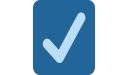 В случае победы на конкурсе на реализацию проекта из краевого бюджета выделяется субсидия в размере до 700 тыс. рублей.Победить на конкурсе возможно только при активном участии жителей. Свою заинтересованность население выражает не только выбирая объект, но и софинансируя (не менее 5 % от общей стоимости проекта).Глава сельсовета                                                                                                          А.В.ПетровИнформацияСайт для ознакомления с программой – (http://алтайпредлагай.рф) Электронная почта: init@fin22.ru 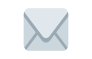 Телефон: (3852) 29-83-50 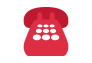 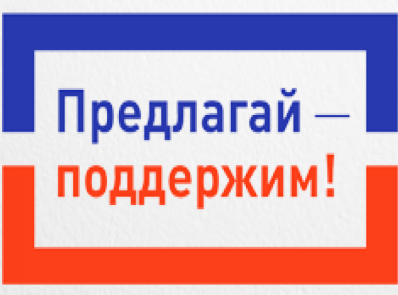 